Expression of Interest  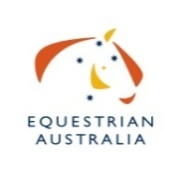 Qualification Period: 1st January 2022 to Nominated entries date of relevant championship.Combined Ponies:  (tbc)Pair Horses: (tbc)FEI Event Information Driving Combined PoniesDriving Pair HorsesApplication Information Please note that as at March 2023, FEI does not have schedules listed so EA ask for your  Non-Binding Interest in campaigning AT EITHER COMBINED PONIES OR PAIR HORSES: Email details on this form including Competition Plans by 21/4/23This will allow Selectors to make sure campaign is on track and share RELEVENT informationto Dianne Saunders di.saunders@equestrian.org.auDRIVING COMBINED PONIES: Email BY 19 May 2023 the following:EOI Including current COMPETITION RESULTS and Upcoming eventsto Dianne Saunders di.saunders@equestrian.org.auDRIVING PAIR HORSES: Email BY 20 JUNE 2023 the following: EOI Including current COMPETITION RESULTS and Upcoming eventsto Dianne Saunders di.saunders@equestrian.org.auAs well as relevant Rules, please refer to the following Documents for full criteria requirements:EA World Championship Selection Policy - FEI Combined Ponies (Mar 2023)  https://www.equestrian.org.au/selection-policies EA World Championship Selection Policy – FEI Pair Horses (Mar 2023) https://www.equestrian.org.au/selection-policies FEI Qualification Criteria 2023   https://inside.fei.org/fei/disc/driving/main-events#qualification-criteria-for-2023--2024 FEI Schedule and Information for Driving Championships   https://inside.fei.org/fei/disc/driving/main-events I, ____________________________________            as the  Owner   Driver (please tick) of the horse/s named below, would like to nominate to represent Australia at the 2023 FEI Driving World Championships and if selected, agreed to abide by the rules and regulations of EA, FEI and the nominated event.SIGNED:                                                                                                                             DATE:HORSE Nomination Details: HORSE Nomination Details: Horse Name:FEI Number:FEI Passport/Recognition Card*:                   Yes                     No                                                                                                                                          * This can be purchased after selection to Australian Team *FEI Passport/Recognition Card*:                   Yes                     No                                                                                                                                          * This can be purchased after selection to Australian Team *Horse Name:FEI Number:FEI Passport/Recognition Card*:                   Yes                     No                                                                                                                                          * This can be purchased after selection to Australian Team *FEI Passport/Recognition Card*:                   Yes                     No                                                                                                                                          * This can be purchased after selection to Australian Team *Horse Name:FEI Number:FEI Passport/Recognition Card*:                   Yes                     No                                                                                                                                          * This can be purchased after selection to Australian Team *FEI Passport/Recognition Card*:                   Yes                     No                                                                                                                                          * This can be purchased after selection to Australian Team *Horse Name:FEI Number:FEI Passport/Recognition Card*:                   Yes                     No                                                                                                                                          * This can be purchased after selection to Australian Team *FEI Passport/Recognition Card*:                   Yes                     No                                                                                                                                          * This can be purchased after selection to Australian Team *Driver Details:Driver Details:Name:Mobile Number:Rider EA Number:Rider FEI Number:Email:Email:Address:Address:Performance ResultsYearEvent | Score | PlacingAdditional Information: